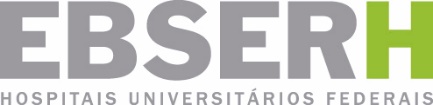 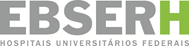 DIRETORIA DE GESTÃO DE PESSOASCoordenação de Planejamento de PessoalFICHA DE ENTREVISTA____________________________________________________Assinatura e CPFIDENTIFICAÇÃO DO CANDIDATONOME:SERVIDOR PÚBLICO: (     )sim    (     )não                  Mat. Siape:INSTITUIÇÃO DO VÍNCULO:Cargo do Vínculo:CURSO DE FORMAÇÃO:PÓS-GRADUAÇÃO:Hospital Universitário da Seleção:Cargo da Seleção EBSERH:ANÁLISE DOS REQUISITOSQuais as características que você julga possuir para assumir o cargo proposto?Qual sua avaliação e expectativas em relação à Empresa/HU?Informe sua disponibilidade de horário para desenvolver as atividades do cargo pretendido.